Národní technická knihovnapříspěvková organizace Ministerstva školství, mládeže a tělovýchovy se sídlem:	Technická 6/2710, 160 80 Praha 6 - DejviceIČ:	61387142DIČ:	CZ61387142bankovní spojení: Česká národní banka, č.ú.: 8032031/0710 jednající Ing. Martinem Svobodou, ředitelemdále jen „Objednatel" na straně jednéaEBSCO Information Services s.r.o.se sídlem: Klimentská 1746/52, 110 00 Praha 1 IČ: 49621823 DIČ: CZ49621823bankovní spojení: Deutsche Bank AG Praha, č. účtu: 3119300004/7910 dále jen „Poskytovatel" na straně druhéuzavírají níže uvedeného dne podle ustanovení § 1746 odst. 2 a násl. zákona č. 89/2012 Sb., občanského zákoníku, ve znění pozdějších předpisů tutosmlouvu o zajištění přístupu do online bibliografické databáze INSPEC včetně přístupu doINSPEC Analytics (dále jen „Smlouva")Článek 1.Výkladová ustanoveníPn výkladu obsahu této Smlouvy budou níže uvedené pojmy vykládány takto:Databáze - znamená online bibliografickou databázi INSPEC od Institution of Engineering and TechnologyNástroj - znamená nástroj pro hodnocení vědeckých výstupů INSPEC AnalyticsNabídka - znamená nabídka ve veřejné zakázce s názvem „zajištění přístupu do online bibliografické databáze INSPEC včetně přístupu do INSPEC Analytics" vypsané Kupujícím v roce 2022.Předplatné - znamená celkovou cenu za splnění celého předmětu veřejné zakázky, tj. za zpřístupnění celé Databáze, včetně Nástroje pro hodnocení výstupů a poskytování s tím souvisejících služeb po celou dobu trvání Smlouvy, specifikovaná v čl. 6. této Smlouvy.Zákazník - znamená fyzická osoba starší 15 let, která je registrovaná v registrační databázi zákazníků NTK a jsou jí poskytovány autorizované služby knihovny. Bližší specifikace je uvedena v Knihovním řádu integrované knihovny Národní technické knihovny a Vysoké školy chemicko-technologické v Praze.Článek 2.Předmět smlouvy2.1. Poskytovatel se touto Smlouvou zavazuje uzavřít se společností Institution of Engineering and Technology (lET) licenční smlouvu a zajistit zaměstnancům Objednatele a jehoZákazníkům přístup do Databáze, včetně Nástroje pro hodnocení výstupů a poskytování souvisejících služeb, po celou dobu trvání Smlouvy v souladu s potřebami Objednatele, a to v rozsahu a za podmínek stanovených touto Smlouvou.2.2. Objednatel se touto Smlouvou zavazuje zaplatit Poskytovateli Předplatné a poskytnout mu veškerou potřebnou součinnost, a to v rozsahu a za podmínek stanovených v této Smlouvě.Článek 3.Práva a povinnosti smluvních stranPoskytovatel se zavazuje zajistit Objednateli přístup do Databáze, včetně Nástroje pro hodnocení výstupů.Poskytovatel se dále zavazuje poskytovat Objednateli po celou dobu trvání Smlouvy tyto služby:možnost Zákazníků stahovat výstupy získané z Databáze a Nástroj e do elektronických zařízení k tomu určených a pořizovat kopie pro vlastní potřebu;neomezený přístup pro Zákazníky přes rozsah IP adres v4: 195.113.241.0- 195.11.242.159, v6: 2001: 718:7:0:0:0:0:0 - 2001:718:7:ffff:ffff:ffff:ffff:ffff / 2001:718:7::/48aEZproxy 195.113.241.18autentizaci / autorizaci pomocí Shibboleth, federace eduID.cz;statistiky využití Databáze. Objednatel preferuje COUNTER usage reports, pokud jsou vydavatelem poskytovány.Poskytovatel prohlašuje a zaručuje, že je a po celou dobu trvání této Smlouvy bude držitelem veškerých povolení, oprávnění a licencí potřebných k plnění povinností dle této Smlouvy a na požádání Objednatele je tyto doklady připraven neprodleně Objednateli předložit, a to nejpozději do 24 hodin od obdržení takové výzvy. Zanedodržení této povinnosti je Objednatel oprávněn na Poskytovateli žádat zaplacení smluvní pokuty dle odst. 9.2. této Smlouvy.Článek 4.Doba plnění4.1. Poskytovatel se zavazuje poskytovat Objednateli služby podle této Smlouvy na dobu určitou od 1. ledna 2023 do 31. prosince 2024.Článek 5.Místo plněníMístem poskytování služeb dle této Smlouvy je sídlo Objednatele uvedené v záhlaví této Smlouvy.Veškeré písemné výstupy z činnosti Poskytovatele dle této Smlouvy budou Objednateli předávány v sídle Objednatele, nebude-li v konkrétním případě mezi smluvními stranami sjednáno jinak.Článek 6.Předplatné6.1. Objednatel se zavazuje uhradit Poskytovateli za služby poskytované podle této Smlouvy úplatu v podobě Předplatného, která může činit maximálně:bez DPH: 697.439,- Kč(slovy: šestsetdevadeátsedmtisícčtyřistatřicetdevět korun českých)DPH (10 %): 69.743,90(slovy: slovy: šedesátdevěttisícsedmsetčtyřicettfí korun českých a devadesát haléřů)c) včetně DPH: 767.182,90(slovy: sedmsetšedesátsedmtisícstoosmdesátdva korun českých a devadesát haléřů)(dále jen „Předplatné").Předplatné odpovídá nabídkové ceně stanovené Poskytovatelem v Nabídce, pnčemž zahmuje veškeré náklady spojené s plněním této Smlouvy.Předplatné je možno po dobu trvání této Smlouvy překročit pouze v případě, že dojde ke změnám daňových právních předpisů, které budou mít prokazatelný vliv na výši Předplatného, a to zejména v případě zvýšení sazby DPH. V případě, že dojde ke snížení sazby DPH, bude Předplatné příslušným způsobem sníženo.DPH se pro účely této Smlouvy rozumí peněžní částka, jejíž výše odpovídá výši daně z přidané hodnoty vypočtené dle zákona č. 235/2004 Sb., o dani z pndané hodnoty, ve znění pozdějších předpisů.Článek 7.Platební podmínkyPředplatné uhradí Objednatel Poskytovateli v české měně bezhotovostním převodem, a to na základě řádného daňového dokladu - faktury (dále jen „Faktura") vystavené Poskytovatelem. Předplatné uhradí Objednatel Poskytovateli ve dvou splátkách vždy pro příslušný kalendářní rok. Fakturu, včetně příslušné DPH, bude Poskytovatel oprávněn vystavit po uzavření této Smlouvy, ne však dříve než 1.1. 2023 a 1. 1. 2024.Faktura bude Objednateli zaslána doporučené v tištěné verzi vl exempláři a zároveň i v elektronické verzi na adresu eiz@,techlib.cz . Splatnost faktur činí 30 dnů ode dne jejich doručení Objednateli.Objednatel se zavazuje jednotlivé faktury hradit ve lhůtě jejich splatnosti.Faktura vystavená Poskytovatelem musí obsahovat veškeré náležitosti stanovené zákonem č. 235/2004 Sb., o dani z přidané hodnoty, ve znění pozdějších předpisů. V případě, že faktura doručená Objednateli nebude obsahovat některou z předepsaných náležitostí nebo ji bude obsahovat chybně, je Objednatel oprávněn vrátit takovouto fakturu Poskytovateli. Lhůta splatnosti v takovémto případě neběží, pnčemž nová lhůta splatnosti počíná běžet až od doručení opravené či doplněné faktury.V případě prodlení Objednatele s úhradou Předplatného je Poskytovatel oprávněn požadovat na Objednateli úrok z prodlení ve výši stanovené právními předpisy. Poskytovatel není oprávněn požadovat náhradu škody vzniklé v důsledku prodlení Objednatele s úhradou Předplatného.Článek 8.Další práva a povinnosti Poskytovatele, součinnost ObjednatelePoskytovatel je povinen poskytovat služby podle této Smlouvy s náležitou odbornou péčí, v souladu s touto Smlouvou, právními předpisy a pokyny průběžně udělovanými Objednatelem, přičemž je povinen sledovat a chránit oprávněné zájmy Objednatele. Poskytovatel je povinen brát v úvahu a respektovat povinnosti, vyplývající pro Objednatele z obecně závazných právních předpisů, přičemž se zavazuje zajistit, aby v přímém důsledku Poskytovatelem vykonaných činností nedošlo k porušení nebo nesplnění těchto povinností Objednatele.Poskytovatel zajistí plnění dle této Smlouvy na vlastní odpovědnost a nebezpečí.Poskytovatel odpovídá za škodu vzniklou Objednateli nebo třetím osobám v souvislosti s plněním, nedodržením nebo porušením povinností vyplývajících z této Smlouvy.Poskytovatel je povinen Objednateli neprodleně oznámit jakoukoliv skutečnost, která by mohla mít, byť i částečně, vliv na schopnost Poskytovatele plnit své povinnosti vyplývající z této Smlouvy. Takovým oznámením však Poskytovatel není zbaven povinnosti nadále plnit své závazky vyplývající z této Smlouvy.Poskytovatel smí používat jakékoliv podklady předané mu Objednatelem na základě této Smlouvy pouze k realizaci plnění dle této Smlouvy. Jakékoli jiné použití vyžaduje písemného souhlasu Objednatele. Veškeré podklady, které byly předány Poskytovateli Objednatelem, zůstávají v majetku Objednatele a budou mu na první výzvu vydány.Objednatel se zavazuje, že Poskytovateli poskytne veškerou součinnost potřebnou k plnění jeho povinností dle této Smlouvy, zejména mu poskytne veškeré potřebné podklady, dokumenty a informace, které má nebo bude mít k dispozici a které mohou mít vliv na řádné plnění smluvních povinností Poskytovatelem, a dále že bude Poskytovateli udělovat pokyny nezbytné k řádnému plnění jeho smluvních povinností. Pokud bude k řádnému plnění povinností Poskytovatele z této Smlouvy zapotřebí udělení speciální plné moci, zavazuje se Objednatel mu takovouto plnou moc na jeho žádost udělit.Článek 9.Smluvní pokutyV případě nezajištění přístupuk celé Databázi specifikované v odst. 1.1a 1.2. Smlouvy, resp. k Nástroji pro hodnocení výstupů, k němuž je Poskytovatel povinen dle této Smlouvy v příslušném kalendářním roce, je Objednatel oprávněn po Poskytovateli požadovat zaplacení smluvní pokuty ve výši 0,2 % z částky Předplatného, a to za každý den prodlení.Pokud Poskytovatel na výzvu Objednatele nepředloží požadované povolení, oprávnění či licenci, které jsou potřebné k plnění povinností dle této Smlouvy, je Objednatel oprávněn po Poskytovateli požadovat zaplacení smluvní pokuty ve výši 10 000,- Kč za každý jednotlivý případ porušení takovéto povinnosti.Vznikem povinnosti hradit smluvní pokutu ani jejím faktickým zaplacením není dotčen nárok Objednatele na náhradu škody v plné výši ani na odstoupení od této Smlouvy. Odstoupením od Smlouvy nárok na již uplatněnou smluvní pokutu nezaniká.Smluvní pokuta je splatná do 10 dnů od doručení písemného oznámení o jejím uplatnění Poskytovateli. Objednatel je oprávněn svou pohledávku z titulu smluvní pokuty započíst oproti splatné pohledávce Poskytovatele na zaplacení Předplatného.Článek 10.Ustanovení o vzniku a zániku SmlouvySmlouva nabývá platnosti dnem podpisu poslední ze Smluvních stran a účinnosti dnem uveřejnění v registru smluv ve smyslu příslušných ustanovení zákona č. 340/2015 Sb., o zvláštních podmínkách účinnosti některých smluv, uveřejňování těchto smluv a o registru smluv (zákon o registru smluv).Poskytovatel bere na vědomí podmínění účinnosti této Smlouvy zveřejněním v registru smluv dle předchozího odstavce této Smlouvy a zavazuje se před zahájením plnění svých smluvních povinností zveřejnění Smlouvy ověřit.Tato Smlouva se uzavírá na dobu určitou v délce trvání od 1. ledna 2023 do 31. prosince 2024, která počíná běžet dnem nabytí účinnosti této Smlouvy.Tato Smlouva může být zrušena dohodou smluvních stran v písemné formě, přičemž účinky zrušení této Smlouvy nastanou k okamžiku stanovenému v takovéto dohodě. Nebude-litakovýto okamžik dohodou stanoven, pak tyto účinky nastanou ke dni uzavření takovéto dohody.Objednatel je oprávněn od této Smlouvy odstoupit, a to i částečně, zejména v případě, že:nastane důvod pro odstoupení od Smlouvy dle ustanovení § 1977 anásl. ve spojení s § 2001 a násl. zákona č. 89/2012 Sb., občanského zákoníku, ve znění pozdějších předpisů,V případě nezajištění přístupu k celé Databázi specifikované v odst. 1.1 a 1.2. Smlouvy, resp. k Nástroji pro hodnocení výstupů, k němuž je Poskytovatel povinen po dobu delší než 15 dnůPoskytovatel bude při plnění Smlouvy postupovat v rozporu s právními předpisy, touto Smlouvou či pokyny Objednatele, resp. závažně poruší smluvní nebo zákonnou povinnost, přičemž k nápravě nedojde ani po písemném upozomění Objednatele,v průběhu plnění Smlouvy se vyskytnou důvody zvláštního zřetele, pro které nebude možné v plnění Smlouvy dále pokračovat (mohlo by se jednat např. o situaci, kdy Objednateli nebude poskytnuta na financování předmětu plnění odpovídající výše finančních prostředků).Poskytovatel je oprávněn od této Smlouvy odstoupit v případě, že Objednatel bude v prodlení s úhradou svých peněžitých závazků vyplývajících z této Smlouvy po dobu delší než 90 dnů.Každé odstoupení od této Smlouvy musí mít písemnou formu, přičemž písemný projev vůle odstoupit od této Smlouvy musí být druhé smluvní straně řádně doručen.Účinky každého odstoupení od Smlouvy nastávají okamžikem doručení písemného projevu vůle odstoupit od této Smlouvy druhé smluvní straně. Odstoupení od Smlouvy se nedotýká nároku na náhradu škody vzniklé porušením této Smlouvy ani nároku na zaplacení smluvních pokut.Smluvní strany výslovně vylučují možnost použití ustanovení § 2004 odst. 2 zákona č. 89/2012 Sb., obchodního zákoníku, ve znění pozdějších předpisů, na právní vztahy z této Smlouvy, pnčemž závazky smluvních stran vzniklé v důsledku odstoupení od Smlouvy budou vypořádány následujícím způsobem. Pro případ odstoupení od Smlouvy z důvodů na straně Objednatele má Poskytovatel nárok na poměrnou část Předplatného odpovídající rozsahu služeb, které Poskytovatel dle této Smlouvy poskytl Objednateli. V případě odstoupení od Smlouvy z důvodů na straně Poskytovatele má Poskytovatel nárok na náhradu nutných nákladů, které prokazatelně vynaložil v souvislosti s plněním Smlouvy.Každá ze smluvních stran j e oprávněna tuto Smlouvu vypovědět, a to i bez uvedení důvodu. Výpovědní lhůta činí 3 měsíce, přičemž počíná běžet prvním dnem kalendářního měsíce následujícího po kalendářním měsíci, ve kterém byl písemný projev vůle vypovědět tuto Smlouvu druhé smluvní straně doručen. Každá výpověď musí mít písemnou formu, pnčemž písemný projev vůle vypovědět tuto Smlouvu musí být druhé smluvní straně řádně doručen. Výpověď Smlouvy se nedotýká nároku na náhradu škody vzniklé porušením této Smlouvy ani nároku na zaplacení smluvních pokut či úroku z prodlení.V případě předčasného ukončení této Smlouvy je Poskytovatel povinen poskytnout Objednateli nezbytnou součinnost tak, aby Objednateli nevznikla škoda.Článek 11.Zvláštní ujednání11.1. Smluvní strany se dohodly na následujících kontaktních osobách:za Objednatele: xxxxxxxxx Tel:+420 232 002 xxxza Poskytovatele: xxxxxx Tel.: +420 226 288 xxxSmluvní strany se zavazují neprodleně druhé smluvní straně oznámit případnou změnu kontaktní osoby.Článek 12.Závěrečná ustanoveníPrávní vztahy z této Smlouvy seřídí zákonem č. 89/2012 Sb., občanským zákoníkem, ve znění pozdějších předpisů.Všechny spory, které vzniknou z této Smlouvy nebo v souvislosti sní a které se nepodaří vyřešit přednostně smímou cestou, budou rozhodovány obecnými soudy v souladu se zákonem č. 99/1963 Sb., občanským soudním řádem, ve znění pozdějších předpisů.Právní účinky doručení jakékoli písemnosti doručované v souvislosti s touto Smlouvou či na jejím základě nastávají pouze tehdy, je-li tato písemnost odesílatelem či odesílatelem pověřeným provozovatelem poštovních služeb osobně předána jejímu adresátovi nebo je-li tato písemnost doručena jejímu adresátovi formou doporučeného psaní odeslaného prostřednictvím držitele poštovní licence nebo zvláštní poštovní licence ve smyslu zákona č. 29/2000 Sb., o poštovních službách, ve znění pozdějších předpisů. Při doručování prostřednictvím osobního předání nastávají účinky doručení okamžikem písemného potvrzení adresáta o přijetí doručované písemnosti. Při doručování prostřednictvím doporučeného psaní nastávají účinky doručení okamžikem přijetí doručované písemnosti adresátem od poštovního doručovatele dle platných poštovních podmínek uveřejněných na základě zákona č. 29/2000 Sb., o poštovních službách, ve znění pozdějších předpisů. Doporučené psaní adresované smluvní straně této Smlouvy je třeba adresovat vždy na adresu smluvní strany uvedenou v této Smlouvě. Tato doručovací adresa smluvní strany může být změněna pouze písemným oznámením doručeným druhé smluvní straně. Pro doručování jiných poštovních zásilek než písemností platí toto ustanovení této Smlouvy obdobně. Při doručování datovou schránkou platí zákonná úprava dle zákona č. 300/2008 Sb., Zákon o elektronických úkonech a autorizované konverzi dokumentů.Smluvní strany se zavazují vzájemně respektovat své oprávněné zájmy související s touto Smlouvou a poskytnout si veškerou nutnou součinnost, kterou lze spravedlivě požadovat, k tomu, aby bylo dosaženo účelu této Smlouvy, zejména učinit veškeré právní a jiné úkony k tomu nezbytné.Žádná ze smluvních stran není oprávněna bez předchozího písemného souhlasu druhé smluvní strany převést na třetí osobu jakákoli práva nebo povinnosti vyplývající z této Smlouvy nebo postoupit na třetí osobu jakékoli pohledávky nebo dluhy vzniklé na základě této Smlouvy včetně práv, povinností, pohledávek nebo dluhů vzniklých na základě porušení této Smlouvy. Toto omezení nakládání s právy, povinnostmi, pohledávkami a dluhy trvá i po ukončení trvání této Smlouvy. Jakýkoli právní úkon učiněný kteroukoli ze smluvních stran v rozporu s tímto omezením bude považován za příčící se dobrým mravům.Tato Smlouva obsahuje úplnou a jedinou písemnou dohodu smluvních stran o vzájemných právech a povinnostech upravených touto Smlouvou.Tato Smlouva může být měněna pouze dohodou smluvních stran v písemné formě, přičemž změna této Smlouvy bude účinná k okamžiku stanovenému v takovéto dohodě. Nebude-li takovýto okamžik stanoven, pak změna této Smlouvy bude účinná ke dni uzavření takovéto dohody. Tato Smlouvaje vyhotovena a podepsána elektronicky.Smluvní strany prohlašují, že smlouvu uzavírají svobodně a vážně, její obsah si přečetly, porozuměly mu a na důkaz souhlasu s ním připojují níže své podpisy.V Praze dne	V Praze dne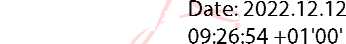 Národní technická knihovna.Ing. Martin Svoboda ředitelEBSCO Information Services s.r.o.Lucie Zelníčková, na základě plné moci